به نام ایزد  دانا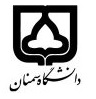 (کاربرگ طرح درس)                   تاریخ بهروز رسانی: 07/06/99              دانشکده     روانشناسی                                               نیمسال اول/ سال تحصیلی 400-99بودجهبندی درسمقطع: کارشناسی کارشناسی ارشد*   دکتری□مقطع: کارشناسی کارشناسی ارشد*   دکتری□مقطع: کارشناسی کارشناسی ارشد*   دکتری□تعداد واحد: نظری2 عملی1تعداد واحد: نظری2 عملی1فارسی: روانشناسی کودکان استثنائیفارسی: روانشناسی کودکان استثنائینام درسپیشنیازها و همنیازها: پیشنیازها و همنیازها: پیشنیازها و همنیازها: پیشنیازها و همنیازها: پیشنیازها و همنیازها: Psychology of exceptional childrenPsychology of exceptional childrenنام درسشماره تلفن اتاق: 140شماره تلفن اتاق: 140شماره تلفن اتاق: 140شماره تلفن اتاق: 140مدرس/مدرسین: دکتر محمدعلی محمدی فرمدرس/مدرسین: دکتر محمدعلی محمدی فرمدرس/مدرسین: دکتر محمدعلی محمدی فرمدرس/مدرسین: دکتر محمدعلی محمدی فرمنزلگاه اینترنتی:  منزلگاه اینترنتی:  منزلگاه اینترنتی:  منزلگاه اینترنتی:  پست الکترونیکی: alimohammadyfar@semnan.ac.irپست الکترونیکی: alimohammadyfar@semnan.ac.irپست الکترونیکی: alimohammadyfar@semnan.ac.irپست الکترونیکی: alimohammadyfar@semnan.ac.irبرنامه تدریس در هفته و شماره کلاس: چهارشنبه 10-8 و 15-13برنامه تدریس در هفته و شماره کلاس: چهارشنبه 10-8 و 15-13برنامه تدریس در هفته و شماره کلاس: چهارشنبه 10-8 و 15-13برنامه تدریس در هفته و شماره کلاس: چهارشنبه 10-8 و 15-13برنامه تدریس در هفته و شماره کلاس: چهارشنبه 10-8 و 15-13برنامه تدریس در هفته و شماره کلاس: چهارشنبه 10-8 و 15-13برنامه تدریس در هفته و شماره کلاس: چهارشنبه 10-8 و 15-13برنامه تدریس در هفته و شماره کلاس: چهارشنبه 10-8 و 15-13اهداف درس: آشنایی با نشانه شناسی، تشخیص و درمان اختلالات کودکان استثنائیاهداف درس: آشنایی با نشانه شناسی، تشخیص و درمان اختلالات کودکان استثنائیاهداف درس: آشنایی با نشانه شناسی، تشخیص و درمان اختلالات کودکان استثنائیاهداف درس: آشنایی با نشانه شناسی، تشخیص و درمان اختلالات کودکان استثنائیاهداف درس: آشنایی با نشانه شناسی، تشخیص و درمان اختلالات کودکان استثنائیاهداف درس: آشنایی با نشانه شناسی، تشخیص و درمان اختلالات کودکان استثنائیاهداف درس: آشنایی با نشانه شناسی، تشخیص و درمان اختلالات کودکان استثنائیاهداف درس: آشنایی با نشانه شناسی، تشخیص و درمان اختلالات کودکان استثنائیامکانات آموزشی مورد نیاز: پاورپوینتامکانات آموزشی مورد نیاز: پاورپوینتامکانات آموزشی مورد نیاز: پاورپوینتامکانات آموزشی مورد نیاز: پاورپوینتامکانات آموزشی مورد نیاز: پاورپوینتامکانات آموزشی مورد نیاز: پاورپوینتامکانات آموزشی مورد نیاز: پاورپوینتامکانات آموزشی مورد نیاز: پاورپوینتامتحان پایانترمامتحان میانترمارزشیابی مستمر(کوئیز)ارزشیابی مستمر(کوئیز)فعالیتهای کلاسی و آموزشیفعالیتهای کلاسی و آموزشینحوه ارزشیابینحوه ارزشیابی20-----درصد نمرهدرصد نمرهمنابع و مآخذ درسمنابع و مآخذ درستوضیحاتمبحثشماره جلسه آموزشیارزیابی سطح علمی دانشجویان 1شیوع شناسی اختلال ADHD2نشانه شناسی اختلال ADHD3نشانه شناسی اختلال ADHD4علت شناسی اختلال ADHD5علت شناسی اختلال ADHD6اختلالات همبود با ADHD7اختلالات همبود با ADHD8دارودرمانی در اختلال ADHD9دارودرمانی در اختلال ADHD10تفاوت جنسیت در شیوع ADHD11اثرات جانبی داروهای محرک و راه های مقابله با آن12نکات مربوط به درمان شناختی-رفتاری در ADHD13نشانه شناسی اختلالات طیف اوتیسم و مقایسه DSM IV و DSM V14نشانه شناسی اختلالات طیف اوتیسم و مقایسه DSM IV و DSM V15نشانه شناسی اختلالات طیف اوتیسم و مقایسه DSM IV و DSM V16The Main Problem Areas of Autism: Social Impairment17The Main Problem Areas of Autism: Social Impairment18The Main Problem Areas of Autism: Language Impairment19The Main Problem Areas of Autism: Language Impairment20The Main Problem Areas of Autism: Behavioral Concerns21The Main Problem Areas of Autism: Behavioral Concerns22Additional Questions to be Asked when Interviewing Teens23Additional Questions to be Asked when Interviewing Teens24Other Important Factors to Take into Consideration25Other Important Factors to Take into Consideration26اختلالات تیک27اختلالات تیک28اختلالات وابسته به جنس29سندرم داون30ارائه تحقیقات عملی31ارائه تحقیقات عملی 32مرور و رفع اشکال33مرور و رفع اشکال34